PROFESSORA : LÍLIAN PROSEDIATIVIDADE PARA 1 ANOBRINCANDO COM O ALFABETOMATERIAL: FOLHA, LAPIS, BORRACHA, ALFABETO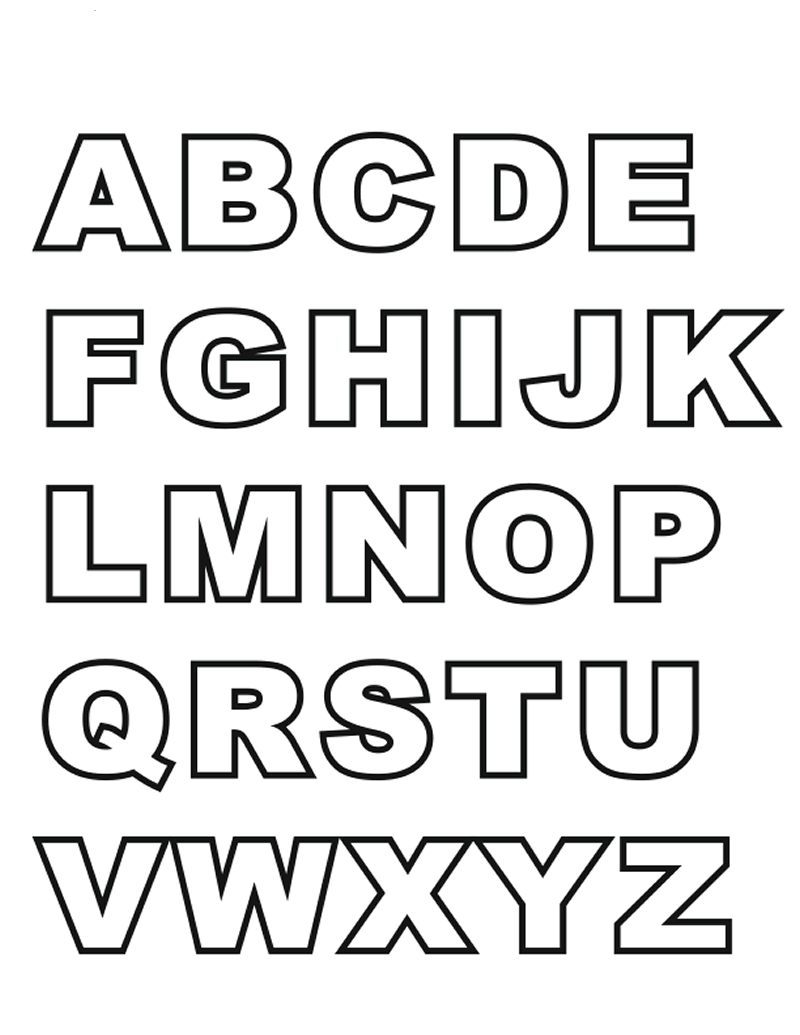 1 PASSO: RECORTAR O ALFABETO.2 PASSO: FAÇA TEU NOME COM A LETRAS RECORTADAS.3 PASSO: AGORA COM UMA FOLHA BRANCA, IRA FAZER AS PALAVRAS ABAIXO:AMORBOLACASADEDOEMAFACAGATOHOMENIGREJAJANELAVOCÊ VAI FAZER TODAS ELAS PALAVRINHAS COM O ALFABETO E ESCREVER ELAS NA FOLHA BRANCA.PARA FICAR MAIS LEGAL PODE TAMBÉM DESENHAR OS OBJETOS ESCRITOS.OBSERVAÇÃO: QUEM NÃO TIVER COMO IMPRIMIR O ALFABETO OU QUE NÃO PODE IR NA ESCOLA PEGAR, PODE FAZER EM CASA SEU ALFABETO, MAS ELE TÊM QUE SER MOVEL PRA CRIANÇA PODER FAZER AS PALAVRAS.